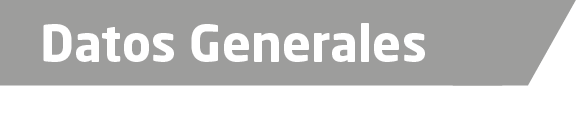 Nombre Gonzalo Emilio Rodríguez AcostaGrado de Escolaridad Licenciado en DerechoCédula Profesional (Licenciatura) 6110645Teléfono de Oficina 228-8-41-02-70. Ext.3534Correo Electrónico gerodriguez@veracruz.gob.mxDatos GeneralesFormación Académica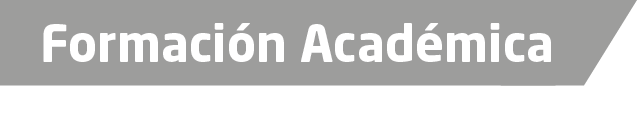 2003-2007Licenciatura en Derecho en la Universidad Veracruzana, ubicada en la Ciudad de Xalapa-Enríquez, Veracruz.2004Curso de “Mercadotecnia Política” impartido por la Facultad de Derecho de la Universidad Veracruzana, ubicada en la Ciudad de Xalapa-Enríquez, Veracruz.Diplomado en “Oratoria y Debate Político en el contexto del Desarrollo Municipal”, impartido por Gobierno del Estado de Veracruz de Ignacio de la Llave y Oradores Veracruzanos Asociación Civil, en la Ciudad de Xalapa-Enríquez, Veracruz.2010Diplomado en “Destrezas y Habilidades en el Sistema Acusatorio”, impartido por la Procuraduría General de Justicia, en la Ciudad de Xalapa-Enríquez, Veracruz.2015Curso “Sistema de Justicia Penal Acusatorio”, impartido por SEGOB y la Secretaría Técnica del Consejo de Coordinación para la Implementación del Sistema de Justicia Penal, en la Ciudad de México.Trayectoria Profesional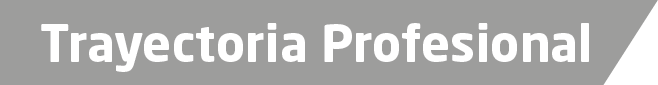 2006-2014Jefe del Área Penal en el Bufete Jurídico “Jiménez Sada” ubicado en la Ciudad de Xalapa-Enríquez, Veracruz.Jefe de Procedimientos Federales en el Despacho Jurídico “Jiménez Sada” ubicado en la Ciudad de Xalapa-Enríquez, Veracruz.2014-2016Especialista en Legislación Ambiental y de Recursos Naturales en la Procuraduría Federal de Protección al Ambiente, Delegación Veracruz ubicada en la Ciudad de Xalapa-Enríquez, Veracruz.2016 a la FechaSubdirector de Consultoría Jurídica en la Fiscalía General del estado de Veracruz.Conocimiento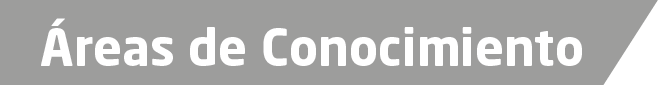 Derecho Constitucional y AmparoDerecho AdministrativoDerecho AmbientalDerecho PenalDerecho Civil